             Jadłospis           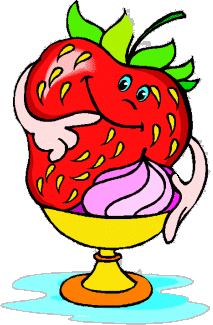 Jadłospis  może  ulec  zmianie !                                                  ŻYCZYMY  SMACZNEGO Poniedziałek     04.12.17Pieczywo  z  ziarnem  lnu (1); masło (7);  szynka  swojska; sałata; papryka;  owsianka  królewska   na mleku (1,7).399,55 kcal½  banana;  kalarepa do pochrupania.Krupnik  z  ziemniakami (1,9); koperek;  pierogi z  serem (1,3,7); śmietana + jogurt (7);  tarta marchewka +  pomarańcza + jogurt (7);  kompot  porzeczkowy. 493,22   kcal Mus  owocowy;  maca pszenna z miodem (1). 108,09 kcal.                                                                                                                                                                                                                                                                                                                                                 Wtorek     05.12.17Bulka  wyborowa (1); masło (7);  twarożek z pomidorem i jogurtem (7); krakowska  podsuszana;  rzodkiewka;  kawa  mleczna  (1,7).381,46 kcal                                                                                                                                                                                                                                                                                                                   Winogrona.Zupa  ogórkowa z  ziemniakami (9);  koperek; śmietana + jogurt (7); kasza  gryczana  biała (1);  strogonof;  bukiet jarzyn z wody (1,7);  kompot  z  śliwkowy. 426,20  kcal                                                                                                                                                                                                                                                                                                                                                                                                                                                                                                                                                                                                                                                                                                                                                                                                                                                                                                                                                                                                                                                                                                                                                                                                                                                                                                                                                                                                                                                                                                                                                                                                                                                                                                                                                                                                                                                                                                                                                                                                                                                                                                                   Murzynek /wypiek  własny/ (1,3,7); herbata  owocowa;  ½  gruszki.225,87 kcal                                                                                                                                                                                                                                                                                            Środa     06.12.17Pieczywo orkiszowe (1); masło(7); pasta  z soczewicy i sera białego (6,7);  ogórek  kwaszony; szynka  pieczona; papryka; kakao   (1.7).384,74 kcalCząstka  melona.  .Zupa  pomidorowa  z makaronem (1,3,9);  koperek;  śmietana + jogurt (7); ziemniaki;  udko  pieczone; brokuły z wody (1,7); kompot  owocowy. 453,81 kcalPłatki  kukurydziane  na  mleku (1,7); ½  banana. 194,89   kcal.                                      Czwartek     07.12.17Pieczywo  razowe i wieloziarniste (1); masło (7);  pasta  jajeczna (3,7); kurczak  gotowany; ogórek  zielony; pomidor; płatki  jęczmienne  na  mleku  (1,7).397,94   kcal                                                                                                                                                                                                                                                                                                                                                                                                                                                                                                                                                                                                                                                                                                                                                                                                                                                                                                                                                                                                                                                                                                                                                                                              ½  gruszki.Żurek  z  ziemniakami  (1,9);  koperek; śmietana + jogurt (7);  makaron penne (1,3); pulpety  z  cielęciny (1,3); kapusta  czerwona + olej;   kompot  agrestowy. 465,63  kcalJogurt  waniliowy (7); wafel  ryżowy (1); cząstka  pomarańczy.151,12 kcal     Piątek    08.12.17Pieczywo  razowe i wieloziarniste (1); masło(7); ser  żółty  (7); ogórek  zielony;  schab  wędzony;  sałata; płatki  jaglane  na mleku (1,7).396,09 kcalMandarynka.Zupa  kalafiorowa  z ziemniakami (9); natka; śmietana + jogurt (7);  ryż (1); ryba  w  warzywach (4); kapusta  pekińska +  olej; kompot  wiśniowy .  422,59 kcalBułeczka  wiedeńska (1); masło (7);  dżem  śliwkowy; gorące  mleko  (7).217,01 kcal